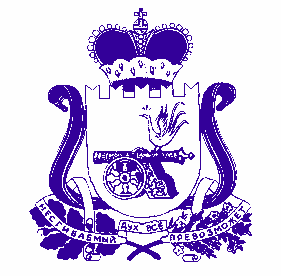 АДМИНИСТРАЦИЯ  МУНИЦИПАЛЬНОГО  ОБРАЗОВАНИЯ«ДУХОВЩИНСКИЙ  РАЙОН»  СМОЛЕНСКОЙ  ОБЛАСТИПОСТАНОВЛЕНИЕот 29.04.2022  № 108В соответствии с Федеральным законом от 06.10.2003 № 131-ФЗ «Об общих принципах организации местного самоуправления в Российской Федерации», Федеральным законом от 27.07.2010 № 210-ФЗ «Об организации предоставления государственных и муниципальных услуг», приказом Министерства просвещения Российской Федерации от 09.11.2018 № 196 «Об утверждении Порядка организации и осуществления образовательной деятельности по дополнительным общеобразовательным программам», Администрация муниципального образования «Духовщинский район» Смоленской областиПОСТАНОВЛЯЕТ:1. Утвердить прилагаемый Административный регламент предоставления муниципальной услуги «Запись на обучение по дополнительной общеобразовательной программе» (далее также – Административный регламент).2. Отделу образования Администрации муниципального образования «Духовщинский район» Смоленской области (И.Г. Мисуркина) обеспечить исполнение Административного регламента.3. Обнародовать настоящее постановление путем размещения 
на информационном стенде на первом этаже здания Администрации муниципального образования «Духовщинский район» Смоленской области, а также разместить на официальном сайте Администрации муниципального образования «Духовщинский район» Смоленской области в информационно-телекоммуникационной сети «Интернет» (http://duhov.admin-smolensk.ru/) в разделе «Муниципальные услуги».4. Настоящее постановление вступает в силу со дня, следующего за днем его обнародования.Об утверждении Административного регламента предоставления муниципальной услуги «Запись 
на обучение по дополнительной общеобразовательной программе»Глава муниципального образования «Духовщинский район»Смоленской областиБ.В. Петифоров